                                                                                                             ПРОЕКТ 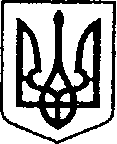 (№ 994 від 15.08.2022 р.)УКРАЇНАЧЕРНІГІВСЬКА ОБЛАСТЬН І Ж И Н С Ь К А    М І С Ь К А    Р А Д А__ сесія VIIІ скликанняР І Ш Е Н Н Явід  ___________ 2022 р.                   м. Ніжин	                        № ___________Відповідно до статей 25, 26, 42, 59, 60, 73 Закону України «Про місцеве самоврядування в Україні», Закону України «Про оренду державного та комунального майна» від 03 жовтня 2019 року № 157-IX, Порядку передачі в оренду державного та комунального майна, затвердженого постановою Кабінету Міністрів України від 03 червня 2020 року № 483 «Деякі питання оренди державного та комунального майна», Закону України «Про внесення змін до Закону України «Про оренду державного та комунального майна»» від 01 квітня 2022 року № 2181-ІХ, Постанови Кабінету Міністрів України «Про особливості оренди державного та комунального майна у період воєнного стану» від 27 травня 2022 року № 634, Регламентy Ніжинської міської ради Чернігівської області, затвердженого рішенням Ніжинської міської ради від 27 листопада 2020 року № 3-2/2020 (зі змінами), рішення Ніжинської міської ради від 23 січня 2020 року №18-66/2020 «Про орендодавця комунального майна Ніжинської міської об’єднаної територіальної громади», враховуючи лист начальника комунального підприємства «Оренда комунального майна» Шумейко О. М. від 04 серпня 2022 року № 127, міська рада вирішила:1. Передати в тимчасове користування, на умовах оренди, нежитлову будівлю, загальною площею 246,5 кв. м., за адресою: Чернігівська область, місто Ніжин, вулиця Авіації, 18, шляхом проведення аукціону.2. Офіційним засобом для розміщення інформації з питань оренди об’єктів комунальної власності Ніжинської територіальної громади вважати офіційний сайт Ніжинської міської ради https://nizhynrada.gov.ua/ , електронну торгову систему, згідно Порядку передачі в оренду державного та комунального майна, затвердженого постановою Кабінету Міністрів України від 03 червня 2020 року № 483.3. Управлінню комунального майна та земельних відносин Ніжинської міської ради Чернігівської області та комунальному підприємству «Оренда комунального майна» Ніжинської міської ради Чернігівської області вжити заходів щодо реалізації цього рішення згідно Закону України «Про оренду державного та комунального майна» від 03 жовтня 2019 року № 157-IX, Порядку передачі в оренду державного та комунального майна, затвердженого постановою Кабінету Міністрів України від 03 червня 2020 р. № 483 «Деякі питання оренди державного та комунального майна», Закону України «Про внесення змін до Закону України «Про оренду державного та комунального майна»» від 01 квітня 2022 року № 2181-ІХ, Постанови Кабінету Міністрів України «Про особливості оренди державного та комунального майна у період воєнного стану».4. Начальнику відділу комунального майна управління комунального майна та земельних відносин Ніжинської міської ради Чернігівської області Чернеті О. О. забезпечити оприлюднення даного рішення на офіційному сайті Ніжинської міської ради протягом п’яти робочих днів після його прийняття.5. Організацію виконання даного рішення покласти на першого заступника міського голови з питань діяльності виконавчих органів ради Вовченка Ф. І., начальника управління комунального майна та земельних відносин Ніжинської міської ради Чернігівської області Онокало І. А. та директора комунального підприємства «Оренда комунального майна» Ніжинської міської ради Чернігівської області Шумейко О. М.6. Контроль за виконанням даного рішення покласти на постійну комісію міської ради з питань житлово-комунального господарства, комунальної власності, транспорту і зв’язку та енергозбереження (голова комісії –   Дегтяренко В. М.).Міський голова			      	          		                 Олександр КОДОЛАПодає:Начальник управління комунального майната земельних відносин Ніжинської міської ради	                      Ірина ОНОКАЛОПогоджують:Перший заступник міського голови з питань діяльностівиконавчих органів ради                                                                  Федір ВОВЧЕНКОСекретар Ніжинської міської ради                                                    Юрій ХОМЕНКОДиректор комунального підприємства«Оренда комунального майна»Ніжинської міської ради                                                                     Оксана ШУМЕЙКОНачальник відділуюридично-кадрового забезпечення апарату                                                                            В’ячеслав ЛЕГАвиконавчого комітетуНіжинської міської ради     Головний спеціаліст – юрист відділу бухгалтерськогообліку, звітності та правового забезпечення управліннікомунального майна та земельних відносин Ніжинської міської ради					                  Сергій САВЧЕНКОГолова постійної комісії міськоїради з питань житлово-комунальногогосподарства, комунальної власності, транспорту і зв’язку та енергозбереження	            	Вячеслав ДЕГТЯРЕНКОГолова постійної комісії міської ради з питаньрегламенту, законності, охорони прав і свобод громадян,запобігання корупції, адміністративно-територіальногоустрою, депутатської діяльності та етики                                        Валерій САЛОГУБПояснювальна запискадо проекту рішення: «Про намір передачі комунального майна Ніжинської територіальної громади в оренду, шляхом проведення аукціону»від «15» серпня 2022 р. № 994	Проект рішення «Про намір передачі комунального майна Ніжинської територіальної громади в оренду, шляхом проведення аукціону»:	1 – передбачає намір передачі в тимчасове користування, на умовах оренди, нежитлову будівлю, загальною площею 246,5 кв. м., за адресою: Чернігівська область, місто Ніжин, вулиця Авіації, 18, шляхом проведення аукціону;	2 – ініціатором оренди  майна виступає балансоутримувач – комунальне підприємство «Оренда комунального майна» Ніжинської міської ради чернігівської області, на підставі частини 1 статті 6 Закону України «Про оренду державного та комунального майна» від 03 жовтня 2019 року №157-XI;	3 - проект рішення підготовлений з дотримання норм Конституції України, відповідно  до статей 25, 26, 42, 59, 60, 73 Закону України «Про місцеве самоврядування в Україні», Закону України «Про оренду державного та комунального майна» від 03 жовтня 2019 року № 157-IX, Порядку передачі в оренду державного та комунального майна, затвердженого постановою Кабінету Міністрів України від 03 червня 2020 року № 483 «Деякі питання оренди державного та комунального майна», Закону України «Про внесення змін до Закону України «Про оренду державного та комунального майна»» від 01 квітня 2022 року № 2181-ІХ, Постанови Кабінету Міністрів України «Про особливості оренди державного та комунального майна у період воєнного стану», Регламентy Ніжинської міської ради Чернігівської області затвердженого рішенням Ніжинської міської ради від                     27 листопада 2020 року № 3-2/2020 (зі змінами), рішення Ніжинської міської ради від 23 січня 2020 року №18-66/2020 «Про орендодавця комунального майна Ніжинської міської об’єднаної територіальної громади»;4 - реалізація запропонованого рішення дасть можливість отримати надходження до місцевого бюджету від передачі нежитлового приміщення в оренду, шляхом проведення аукціону;5 - відповідальний за підготовку проекту рішення – начальник відділу комунального майна управління комунального майна та земельних відносин Ніжинської міської ради Чернігівської області Чернета О. О.Начальник управління комунального майната земельних відносин Ніжинської міської ради	                  Ірина ОНОКАЛОПро намір передачі комунального майна Ніжинської територіальної громади в оренду, шляхом проведення аукціону